AboutThis is text in the document.Venlig hilsenNameTitleDirekte tlf. E-mail email--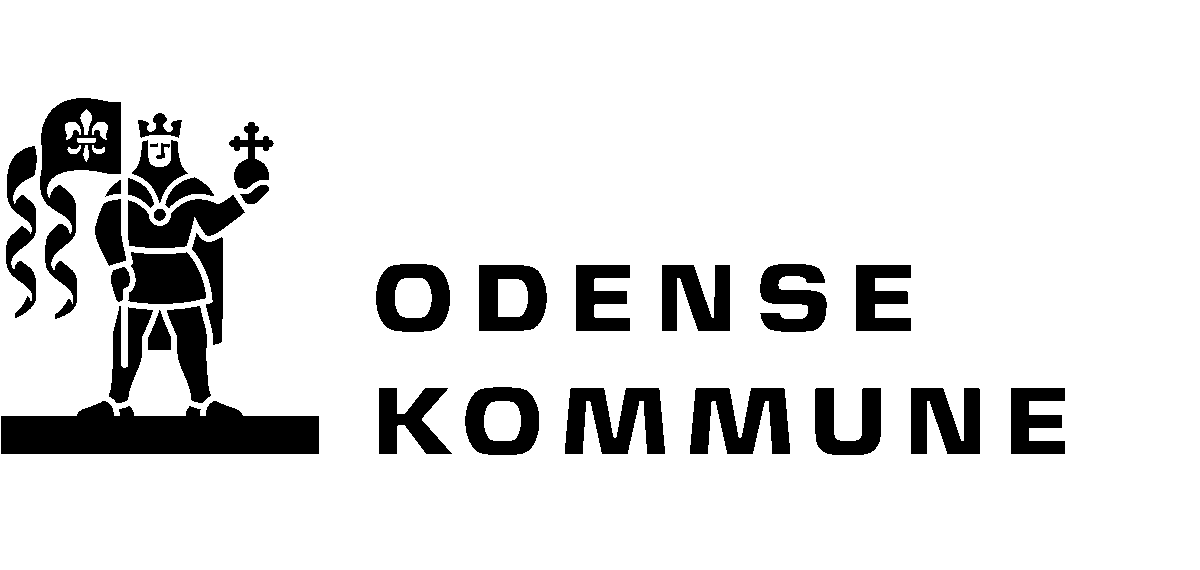 Børn- og UngeforvaltningenFamilie og VelfærdBørneterapienPlatanvej 155230 Odense Mwww.odense.dkTlf.	Fax	E-mail boerneterapien.buf@odense.dkDato25. september 2014Ref.JOURNALNR.JournalnrBrevets modtager herSomeone somewhere